SOLICITUDE Á ZONA  DE PRÓRROGA DE CONCESIÓN, A TRAVÉS DA SEDE ELECTRÓNICA DA XUNTA DE GALICIANota importante: lembre que antes de realizar o esforzo de achegar toda a documentación precisa, para aclarar calquera tipo de dúbida a respecto deste trámite pode dirixirse en horario de 9:00 a 14:00 á Xefatura de Zona na que se atope o porto no que se atope a concesión.Xefatura de Zona Norte: 982 828 423 R/ Pastor Díaz, 13, 1º - 27002 LugoXefatura de Zona Centro: 981 182 626 Avda. Porto da Coruña, 5-1º - 15006 A CoruñaXefatura de Zona Sur: 886 159 290 R/ Victor Said Armesto, 1, 1º e 2º - 36002 PontevedraA persoa abaixo asinante solicita que a Presidencia de Portos de Galicia considere a tramitación desta solicitude de concesión demanial no Dominio Público Portuario. Para elo achega a documentación indicada nos Anexos I, II, III e IV. En (nome da cidade de sinatura da instancia), á data  Asinado: ANEXO I. DOCUMENTACIÓN NECESARIA PARA A SOLICITUDE DUNHA PRÓRROGA DE CONCESIÓN, A TRAVÉS DA SEDE ELECTRÓNICA DA XUNTA DE GALICIAInstrucións para cubrir o formulario:Faga clic nas iconas ☐ para indicar con unha cruz deste modo , indicando que aporta a documentación respectivaSe algunha da documentación do punto 2 non ten variado, cubra e asine o Anexo IVA persoa abaixo asinante solicita que a Presidencia de Portos de Galicia considere a tramitación desta prórroga de concesión demanial no Dominio Público Portuario. Para elo achega a documentación indicada nos anexos I, II, III e IV. En (nome da cidade de sinatura da instancia), á data  Asinado: ANEXO II. DATOS RELATIVOS AO SUBMINISTRO DE ELECTRICIDADE E/OU AUGA POR PARTE DE PORTOS DE GALICIAANEXO III. DATOS PRECISOS NO CASO DE QUE O SOLICITANTE DESEXE QUE PORTOS DE GALICIA AUTORICE O USO DO/S MEDIO/S MECÁNICO/S SEGUINTE/S NO TÍTULO ADMINSTRATIVO DE OCUPACIÓN DO DOMINIO PÚBLICO PORTUARIOSe é o caso, empregar o modelo dispoñible en: www.portosdegalicia.com > Xestións > Modelos e formularios > 14. MEDIOS MECÁNICOS (AUTORIZACIÓN/REGULARIZACIÓN OU BAIXA) en título de ocupación do dominio público portuarioANEXO IV. DECLARACIÓN RESPONSABLE DE NON ATOPARSE EN CAUSA DE PROHIBICIÓN DE CONTRATAR COAS ADMINISTRACIÓNS PÚBLICASDª./D. (escriba aquí o seu nome e apelidos), con enderezo en (escriba aquí o seu enderezo completo) e DNI/NIF (escriba aquí o seu DNI), teléfono de contacto (escriba aquí o seu teléfono de contacto), correo electrónico (escriba aquí o seu correo electrónico) e con capacidade suficiente, declaro baixo a miña responsabilidade e en representación da persoa física/xurídica/entidade indicada na instancia, que ésta non se atopa en causa de prohibición de contratar coas Administracións Públicas, segundo os Art. 71 a 73 da Lei 9/2017 do 8 de novembro, de Contratos do Sector Público, pola que se traspoñen ao ordenamento xurídico español as Directivas do Parlamento Europeo e do Consello 2014/23/UE e 2014/24/UE, do 26 de febreiro de 2014.En (nome da cidade de sinatura da instancia), á data  Asinado: ANEXO V. MODELO DECLARACIÓN XURADA DE VARIACIÓN DE DOCUMENTACIÓN ENTREGADA A PORTOS DE GALICIA NA TRAMITACIÓN INICIAL DA CONCESIÓN Dª./D. (escriba aquí o seu nome e apelidos), con enderezo en (escriba aquí o seu enderezo completo) e DNI/NIF (escriba aquí o seu DNI), teléfono de contacto (escriba aquí o seu teléfono de contacto), correo electrónico (escriba aquí o seu correo electrónico) e con capacidade suficiente para outorgala, declaro baixo a miña responsabilidade, para os efectos da documentación aportada para a solicitude da prórroga da concesión administrativa de ocupación de dominio público portuario con destino (escriba aquí o obxecto da concesión), que os documentos que indico no cadro a continuación cunha icona , non tiveron variación respecto aos entregados a Portos de Galicia para a tramitación inicial da concesión da cal solicito a prórroga ou achégoos pois sufriron modificacións desde a tramitación inicial da concesión, sendo esta documentación legal e veraz, asumindo as responsabilidades legais en caso de falsidade ou omisión, respecto da legalidade e veracidade dos datos e información anteriores.En (nome da cidade de sinatura da instancia), á data  Asinado: ANEXO VI. MODELO DECLARACIÓN RESPONSABLE CONTIDO DOCUMENTACIÓN DIXITAL ACHEGADADª./D. (escriba aquí o seu nome e apelidos), con enderezo en (escriba aquí o seu enderezo completo) e DNI/NIF (escriba aquí o seu DNI), teléfono de contacto (escriba aquí o seu teléfono de contacto), correo electrónico (escriba aquí o seu correo electrónico) e con capacidade suficiente para outorgala, declaro baixo a miña responsabilidade, para os efectos da documentación aportada para a solicitude da prórroga da concesión administrativa de ocupación de dominio público portuario con destino (escriba aquí o obxecto da concesión), que a documentación se axunta á solicitude é legal e veraz, asumindo as responsabilidades legais en caso de falsidade ou omisión, respecto da legalidade e veracidade dos datos e información anteriores.En (nome da cidade de sinatura da instancia), á data  Asinado: ANEXO VII. CONSENTIMENTO DE TRATAMENTO DE DATOS DE CARÁCTER PERSOALOs datos de carácter persoal obtidos con motivo deste procedemento administrativo van ser incorporados e tratados nun ficheiro de datos debidamente autorizado para o exercicio das funcións que como Administración Pública legalmente lle corresponden á entidade pública empresarial Portos de Galicia, entidade responsable do ficheiro “Programa Facturación Espigon”. O seu domicilio é Praza de Europa, Portal 5A 6º B, Área Central – Fontiñas, 15707 Santiago de Compostela. A cesión destes datos farase de acordo coa Lei Orgánica 3/2018 de, de 5 de decembro, de Protección de Datos Persoais e garantía dos dereitos dixitais, e co Regulamento Europeo Xeral de Protección de datos 2016/679/UE, de 27 de abril, para os fins relacionados coa xestión e explotación portuaria atribuídas a esta Entidade pública polas leis 6/2017, do 12 de decembro, de portos de Galicia, Lei 6/2003, do 9 de decembro de taxas, prezos e exaccións reguladoras da Comunidade Autónoma de Galicia, Lei 58/2003, do 17 de decembro, General Tributaria e Lei 5/2011, do 30 de setembro, do patrimonio da Comunidade Autónoma de Galicia. O acceso aos ficheiros por terceiros realizarase para a prestación de servizos de tratamento e técnicos ao responsable destes. O exercicio ante o responsable do ficheiro dos seus dereitos a solicitar o acceso aos datos persoais relativos ao interesado, a solicitar a súa rectificación ou supresión, a solicitar a limitación no seu tratamento, a opoñerse ao tratamento, a portabilidade dos datos e a acudir  a Agencia Española de Protección de Datos en defensa dos seus dereitos, realizarase nos termos establecidos legalmente considerando as peculiaridades que se derivan do carácter público dos ficheiros deste organismo, podendo exercelo perante o enderezo de Portos de Galicia sito en Praza de Europa, Portal 5A,  6º B, Área Central – Fontiñas, 15707 Santiago de Compostela – A Coruña. Se precisa unha información máis detallada sobre os seus dereitos, orientación legal e xurídica acerca de como exercer estes dereitos, formular reclamacións e ante que instancias, pódese por en contacto con departamento xurídico no correo portos@portosdegalicia.com  o no teléfonos 881 95 00 95 de Portos de Galicia. En todo caso, facilítaselle indicacións de autoridades de protección de datos as que poden acudir: Agencia Española de Protección de Datos: www.agpd.es, Supervisor Europeo de Protección de Datos: https://edps.europa.eu/. Pode obter máis informacións no enlace da páxina web de Portos de Galicia: http://www.portosdegalicia.gal/gl/web/portos-de-galicia/informacion-regulamento-europeo-xeral-de-proteccion-de-datos. Á vista do anterior, por indicación de lei, ou en caso de existir unha entidade autorizada ou concesionaria da xestión ou explotación da instalación, autorizo á EPE Portos de Galicia a cesión dos meus datos referidos no parágrafo anterior á citada entidade ou ás institucións esixidas pola norma.En  ...............................................................  a,  ............  de  ...............................  de  20  ........Asdo.: .................................................................................................................................   N.I.F.: ................................................... ANEXO VIII. INSTRUCCIÓNS PARA A PRESENTACIÓN DE INSTANCIA DA SOLICITUDE A TRAVÉS DA SEDE ELECTRÓNICA DA XUNTA DE GALICIASiga as instrucións do modelo de formulario dispoñible na web de Portos de Galicia na ruta www.portosdegalicia.com > Xestións > Modelos e formularios , e cúbrao con toda a información solicitada, imprimao en pdf e asineo electrónicamente 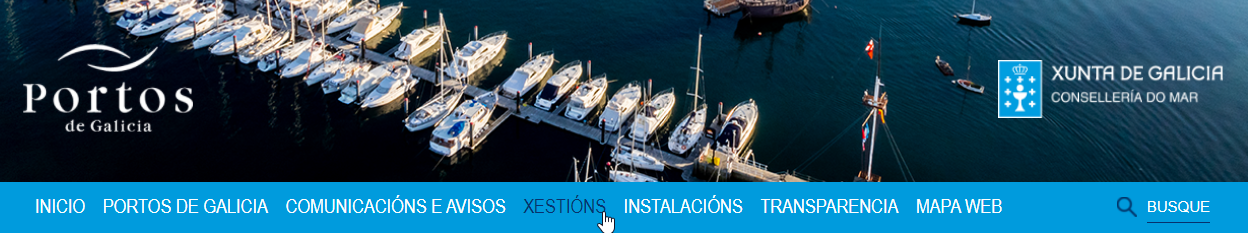 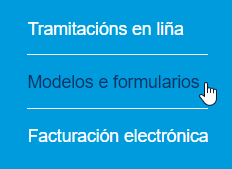 Escanee/dixitalice tódolos documentos que son requiridos no modelo de formulario anterior (se xa os ten escaneados/dixitalizados, non é preciso que faga esta operación)Entre en na Sede Electrónica da Xunta de Galicia, facendo clic neste linkFaga clic na opción “a miña sede”: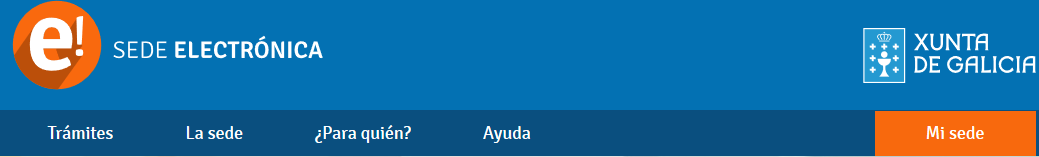 Acceda á súa sede a través dunha das opcións posibles: Chave 365 ou DNI electrónico/certificado dixital. En caso de que non poda acceder por ningunha das vías anteriores, pode contactar co servizo de Atención e Información á Cidadanía a través do teléfono 012 (ou 981 900 643 para chamadas realizadas desde fóra da Comunidade Autónoma de Galicia)Unha vez dentro da súa sede, seleccione  “trámites” > “solicitude xenérica” > “tramitar en liña”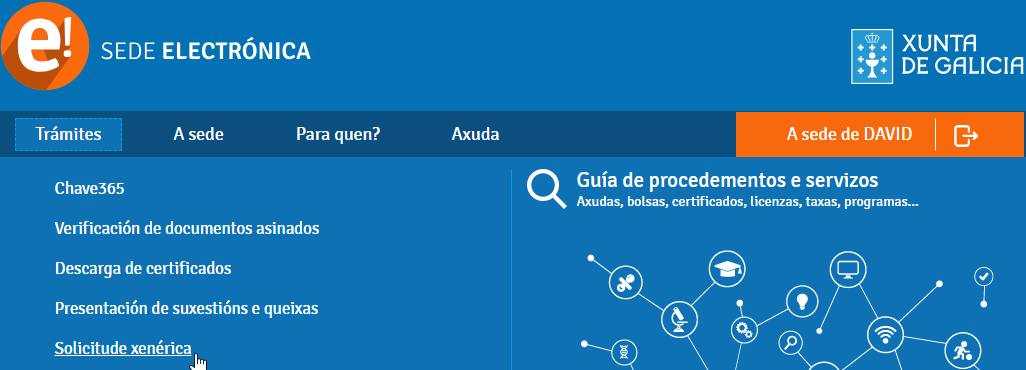 Cubra tódolos datos da solicitude xenérica (formulario PR0004A)Achegue o pdf elaborado no punto 1, no apartado “documentación que se presenta” do formulario PR0004AAchegue o/s pdf do punto 2 no apartado “documentación que se presenta” do formulario PR0004ASeleccione no destinatario “Consellería do Mar” e a unidade administrativa de Portos de Galicia á que vaia dirixido: Xefatura da Zona Norte, Xefatura da Zona Centro, Xefatura da Zona Sur ou Área de Explotación e Planificación (Servizos Centrais)Faga clic o botón “Continuar”. A súa solicitude xa se atopará presentada electrónicamente a través da sede electrónica da Xunta de GaliciaNOTA IMPORTANTE DE INFORMACIÓN A CUBRIR NOS SEGUINTES CAMPOS: ---- 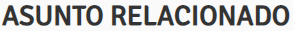 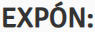 Obxecto do título: (indique o obxecto do título de ocupación do DPP)Solicitante/Titular: (indique o solicitante/titular)Clave do título (soamente no caso de que se atope outorgado): (indique a clave do título)Porto:  SOLICITUDE Á ZONA  DE PRÓRROGA DO PRAZO DE CONCESIÓN, A TRAVÉS DA SEDE ELECTRÓNICA DA XUNTA DE GALICIA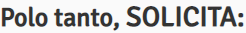 NOTA IMPORTANTE:Toda a documentación relacionada debe estar escaneada/dixitalizada en formato pdfO número de arquivos e o seu nome debe ser como se indica a continuación, segundo corresponda ao seu caso, se é persoa física, xurídica ou entidade sen personalidade xurídica:DATOS IDENTIFICATIVOS DO/A SOLICITANTEDATOS IDENTIFICATIVOS DO/A SOLICITANTEDATOS IDENTIFICATIVOS DO/A SOLICITANTEDATOS IDENTIFICATIVOS DO/A SOLICITANTEDATOS IDENTIFICATIVOS DO/A SOLICITANTEDATOS IDENTIFICATIVOS DO/A SOLICITANTESeleccione o tipo:PERSOA FÍSICA      PERSOA XURÍDICA OU ENTIDADE SEN PERSONALIDADE XURÍDICASeleccione o tipo:PERSOA FÍSICA      PERSOA XURÍDICA OU ENTIDADE SEN PERSONALIDADE XURÍDICASeleccione o tipo:PERSOA FÍSICA      PERSOA XURÍDICA OU ENTIDADE SEN PERSONALIDADE XURÍDICASeleccione o tipo:PERSOA FÍSICA      PERSOA XURÍDICA OU ENTIDADE SEN PERSONALIDADE XURÍDICASeleccione o tipo:PERSOA FÍSICA      PERSOA XURÍDICA OU ENTIDADE SEN PERSONALIDADE XURÍDICASeleccione o tipo:PERSOA FÍSICA      PERSOA XURÍDICA OU ENTIDADE SEN PERSONALIDADE XURÍDICANome (e apelidos)(escriba aquí)(escriba aquí)(escriba aquí)NIF/CIF(escriba aquí)PERSOA XURÍDICA OU ENTIDADE SEN PERSONALIDADE XURÍDICAPERSOA XURÍDICA OU ENTIDADE SEN PERSONALIDADE XURÍDICAPERSOA XURÍDICA OU ENTIDADE SEN PERSONALIDADE XURÍDICAPERSOA XURÍDICA OU ENTIDADE SEN PERSONALIDADE XURÍDICAPERSOA XURÍDICA OU ENTIDADE SEN PERSONALIDADE XURÍDICAPERSOA XURÍDICA OU ENTIDADE SEN PERSONALIDADE XURÍDICANome da persoa xurídica(escriba aquí)(escriba aquí)(escriba aquí)CIF(escriba aquí)Nome (e apelidos) do representante da persoa xurídica(escriba aquí)(escriba aquí)(escriba aquí)NIF(escriba aquí)Datos de contacto do/da solicitante, a efectos de notificacións electrónicasDatos de contacto do/da solicitante, a efectos de notificacións electrónicasDatos de contacto do/da solicitante, a efectos de notificacións electrónicasDatos de contacto do/da solicitante, a efectos de notificacións electrónicasDatos de contacto do/da solicitante, a efectos de notificacións electrónicasDatos de contacto do/da solicitante, a efectos de notificacións electrónicasCorreo electrónico(escriba aquí)Teléfono fixo(escriba aquí)Teléfono móbil(escriba aquí)Enderezo postalTipo de vía (escriba aquí)  Nome da vía (escriba aquí)  Número (escriba aquí) Bloque (escriba aquí)  Andar (escriba aquí)   Porta (escriba aquí)  Código Postal (escriba aquí) Provincia (escriba aquí) Municipio (escriba aquí) Poboación (escriba aquí)Tipo de vía (escriba aquí)  Nome da vía (escriba aquí)  Número (escriba aquí) Bloque (escriba aquí)  Andar (escriba aquí)   Porta (escriba aquí)  Código Postal (escriba aquí) Provincia (escriba aquí) Municipio (escriba aquí) Poboación (escriba aquí)Tipo de vía (escriba aquí)  Nome da vía (escriba aquí)  Número (escriba aquí) Bloque (escriba aquí)  Andar (escriba aquí)   Porta (escriba aquí)  Código Postal (escriba aquí) Provincia (escriba aquí) Municipio (escriba aquí) Poboación (escriba aquí)Tipo de vía (escriba aquí)  Nome da vía (escriba aquí)  Número (escriba aquí) Bloque (escriba aquí)  Andar (escriba aquí)   Porta (escriba aquí)  Código Postal (escriba aquí) Provincia (escriba aquí) Municipio (escriba aquí) Poboación (escriba aquí)Tipo de vía (escriba aquí)  Nome da vía (escriba aquí)  Número (escriba aquí) Bloque (escriba aquí)  Andar (escriba aquí)   Porta (escriba aquí)  Código Postal (escriba aquí) Provincia (escriba aquí) Municipio (escriba aquí) Poboación (escriba aquí)DATOS IDENTIFICATIVOS DA PERSOA FÍSICA QUE REALIZA O TRÁMITE EN REPRESENTACIÓN DO/A SOLICITANTEDATOS IDENTIFICATIVOS DA PERSOA FÍSICA QUE REALIZA O TRÁMITE EN REPRESENTACIÓN DO/A SOLICITANTEDATOS IDENTIFICATIVOS DA PERSOA FÍSICA QUE REALIZA O TRÁMITE EN REPRESENTACIÓN DO/A SOLICITANTEDATOS IDENTIFICATIVOS DA PERSOA FÍSICA QUE REALIZA O TRÁMITE EN REPRESENTACIÓN DO/A SOLICITANTEDATOS IDENTIFICATIVOS DA PERSOA FÍSICA QUE REALIZA O TRÁMITE EN REPRESENTACIÓN DO/A SOLICITANTEDATOS IDENTIFICATIVOS DA PERSOA FÍSICA QUE REALIZA O TRÁMITE EN REPRESENTACIÓN DO/A SOLICITANTEDATOS IDENTIFICATIVOS DA PERSOA FÍSICA QUE REALIZA O TRÁMITE EN REPRESENTACIÓN DO/A SOLICITANTEMarque este recadro se os datos da persoa física representante do/a solicitante son os mesmos que os indicados con anterioridadeMarque este recadro se os datos da persoa física representante do/a solicitante son os mesmos que os indicados con anterioridadeMarque este recadro se os datos da persoa física representante do/a solicitante son os mesmos que os indicados con anterioridadeMarque este recadro se os datos da persoa física representante do/a solicitante son os mesmos que os indicados con anterioridadeMarque este recadro se os datos da persoa física representante do/a solicitante son os mesmos que os indicados con anterioridadeMarque este recadro se os datos da persoa física representante do/a solicitante son os mesmos que os indicados con anterioridadeNome (e apelidos)Nome (e apelidos)(escriba aquí)(escriba aquí)(escriba aquí)NIF(escriba aquí)Empresa e CargoEmpresa e Cargo(escriba aquí)(escriba aquí)(escriba aquí)(escriba aquí)(escriba aquí)Datos de contacto da persoa física representante do/a solicitante Datos de contacto da persoa física representante do/a solicitante Datos de contacto da persoa física representante do/a solicitante Datos de contacto da persoa física representante do/a solicitante Datos de contacto da persoa física representante do/a solicitante Datos de contacto da persoa física representante do/a solicitante Datos de contacto da persoa física representante do/a solicitante Correo electrónicoCorreo electrónico(escriba aquí)Teléfono fixo(escriba aquí)Teléfono móbil(escriba aquí)Enderezo postalEnderezo postalTipo de vía (escriba aquí)  Nome da vía (escriba aquí)  Número (escriba aquí) Bloque (escriba aquí)  Andar (escriba aquí)   Porta (escriba aquí)  Código Postal (escriba aquí) Provincia (escriba aquí) Municipio (escriba aquí) Poboación (escriba aquí)Tipo de vía (escriba aquí)  Nome da vía (escriba aquí)  Número (escriba aquí) Bloque (escriba aquí)  Andar (escriba aquí)   Porta (escriba aquí)  Código Postal (escriba aquí) Provincia (escriba aquí) Municipio (escriba aquí) Poboación (escriba aquí)Tipo de vía (escriba aquí)  Nome da vía (escriba aquí)  Número (escriba aquí) Bloque (escriba aquí)  Andar (escriba aquí)   Porta (escriba aquí)  Código Postal (escriba aquí) Provincia (escriba aquí) Municipio (escriba aquí) Poboación (escriba aquí)Tipo de vía (escriba aquí)  Nome da vía (escriba aquí)  Número (escriba aquí) Bloque (escriba aquí)  Andar (escriba aquí)   Porta (escriba aquí)  Código Postal (escriba aquí) Provincia (escriba aquí) Municipio (escriba aquí) Poboación (escriba aquí)Tipo de vía (escriba aquí)  Nome da vía (escriba aquí)  Número (escriba aquí) Bloque (escriba aquí)  Andar (escriba aquí)   Porta (escriba aquí)  Código Postal (escriba aquí) Provincia (escriba aquí) Municipio (escriba aquí) Poboación (escriba aquí)DATOS DA PERSOA FÍSICA QUE TEN PODERES DE REPRESENTACIÓN DO/A SOLICITANTE PARA A REALIZACIÓN DO PRESENTE TRÁMITE E ASINARÁ ELECTRÓNICAMENTE A DOCUMENTACIÓN QUE LLE SEXA REMITIDA POR PORTOS DE GALICIADATOS DA PERSOA FÍSICA QUE TEN PODERES DE REPRESENTACIÓN DO/A SOLICITANTE PARA A REALIZACIÓN DO PRESENTE TRÁMITE E ASINARÁ ELECTRÓNICAMENTE A DOCUMENTACIÓN QUE LLE SEXA REMITIDA POR PORTOS DE GALICIANome e apelidosDocumento identificativo (NIF)CargoOrganismoEmailCARACTERÍSTICAS BÁSICAS DA PRÓRROGA DA CONCESIÓN SOLICITADACARACTERÍSTICAS BÁSICAS DA PRÓRROGA DA CONCESIÓN SOLICITADAPorto da concesión Nome do título da concesión(escriba aquí)Usos e actividades a desenvolver na concesión(escriba aquí)Clave da concesión     -     -     -C-     Situación da superficie da concesión na zona de servizo do portoData de outorgamento da concesiónPrazo outorgado no título vixente da concesión, previa solicitude de prórroga anosData de fin da concesión (segundo título concesional)Prazo restante da concesión (segundo data de fin da concesión) anosData da solicitude da prórrogaLembre que segundo a condición 2ª das disposicións xerais do título concesional, para que a solicitude de prórroga sexa admitida a trámite deberá ser presentada como mínimo DOUS (2) MESES antes do vencemento do prazo da concesión. Por outra banda, se informa ao concesionario de que o outorgamento da prórroga é facultade discrecional da AdministraciónLembre que segundo a condición 2ª das disposicións xerais do título concesional, para que a solicitude de prórroga sexa admitida a trámite deberá ser presentada como mínimo DOUS (2) MESES antes do vencemento do prazo da concesión. Por outra banda, se informa ao concesionario de que o outorgamento da prórroga é facultade discrecional da AdministraciónSuposto de solicitude da prórroga (Art. 67.2 L6/2017)En calquera dos dous supostos, a suma dos prazos das prórrogas non poderá ser superior á metade do prazo inicial, e requirirase que transcorrese, cando menos, unha terceira parte do prazo da concesión inicial e que o concesionario se atope ao corrente no cumprimento da totalidade das obrigas derivadas do título concesionalPrórroga prevista no título de concesióna) Cando no título de outorgamento se prevexa expresamente a posibilidade dunha ou varias prórrogas, caso este en que, por petición da persoa titular e a xuízo de Portos de Galicia, poderá ser prorrogado, sen que o prazo inicial unido ao das prórrogas poida superar o prazo máximo de cincuenta anosInvestimento relevante non previsto(indique a inversión, se procede. IVE incluído)b) Cando no título de outorgamento non se prevexa a posibilidade de prórroga, pero o concesionario leve a cabo un investimento relevante non previsto na concesión que, a xuízo de Portos de Galicia, sexa de interese para a explotación portuaria e que, en todo caso, sexa superior ao dez por cento do valor actualizado do investimento previsto no título concesional, sen que o prazo inicial unido ao das prórrogas poida superar o prazo máximo de cincuenta anos.En calquera dos dous supostos, a suma dos prazos das prórrogas non poderá ser superior á metade do prazo inicial, e requirirase que transcorrese, cando menos, unha terceira parte do prazo da concesión inicial e que o concesionario se atope ao corrente no cumprimento da totalidade das obrigas derivadas do título concesional.Prazo  solicitado da prórroga da concesión anosLEXISLACIÓN APLICABLELei 6/2017, do 12 de decembro, de portos de GaliciaLei 6/2003, do 9 de decembro, de taxas, prezos e exaccións reguladoras da Comunidade Autónoma de GaliciaLei 22/1988, de 28 de xullo, de CostasLei 9/2017, do 8 de novembro, de Contratos do Sector Público, pola que se  traspoñen ao ordenamento xurídico español as Directivas do Parlamento Europeo e do Consello 2014/23/UE e 2014/24/UE, do 26 de febreiro de 2014Lei 39/2015, do 1 de outubro, do Procedemento Administrativo Común das Administracións Públicas.1. Instancia de solicitude dunha prórroga de concesión demanial no dominio público portuario, correcta e completamente cuberta e asinada1. Instancia de solicitude dunha prórroga de concesión demanial no dominio público portuario, correcta e completamente cuberta e asinada2. Xustificantes en vigor que acrediten que se atopan ao corrente no cumprimento das obrigas de carácter fiscal, laboral e social esixidas pola lexislación vixente no Art. 7, Lei 9/2017, de contratos do sector público2. Xustificantes en vigor que acrediten que se atopan ao corrente no cumprimento das obrigas de carácter fiscal, laboral e social esixidas pola lexislación vixente no Art. 7, Lei 9/2017, de contratos do sector público2. Xustificantes en vigor que acrediten que se atopan ao corrente no cumprimento das obrigas de carácter fiscal, laboral e social esixidas pola lexislación vixente no Art. 7, Lei 9/2017, de contratos do sector público2.1 Certificación administrativa positiva expedida pola Axencia Tributaria de atoparse ao corrente no cumprimento das obrigas tributarias coa facenda estatal (indicaranse xenericamente os requisitos cumpridos e ó carácter positivo da certificación). Vixencia máxima da certificación: 6 meses2.2 Certificación administrativa positiva expedida pola Comunidade Autónoma de Galicia a través da Dirección Xeral de Tributos de non ter débedas de natureza tributaria (indicaranse xenericamente os requisitos cumpridos e o carácter positivo da certificación). Vixencia máxima da certificación: 6 meses2.3 Certificación administrativa positiva expedida pola Tesourería Xeral da Seguridade Social de atoparse ao día no cumprimento das obrigas coa Seguridade Social (indicaranse xenericamente os requisitos cumpridos e o carácter positivo da certificación). Vixencia máxima da certificación: 6 meses2.4 Certificación administrativa positiva expedida pola Administración Municipal de atoparse ao corrente no cumprimento das obrigas tributarias coa facenda municipal (indicaranse xenericamente os requisitos cumpridos e ó carácter positivo da certificación). Vixencia máxima da certificación: 6 mesesNota: poderase prescindir deste trámite no caso de que esta información veña recollida no certificado do punto 2.1 ou se xustifique adecuadamente a exención de presentar este certificado conforme a normativa vixente3. Resgardo electrónico do depósito da garantía de explotación correspondente ao título de concesión vixente3. Resgardo electrónico do depósito da garantía de explotación correspondente ao título de concesión vixente3. Resgardo electrónico do depósito da garantía de explotación correspondente ao título de concesión vixente3.1 Segundo é indicado nas condicións xerais do título da concesión, non ter depositado a garantía de explotación é causa de caducidade da mesma. Debido a que para a tramitación da solicitude que realiza é necesario que a concesión se atope ao día das súas obrigas, e en particular do depósito da garantía de explotación, é necesario que achegue o resgardo electrónico da garantía de explotación. Para máis información sobre como depositar garantías de forma electrónica na Caixa Xeral de Depósitos faga clic aquí.Adicionalmente, polo Artigo 61. Lei 6/2017, do 12 de decembro, de portos de Galicia Portos de Galicia poderá solicitar calquera outro documento ou xustificación que considere necesario para resolver fundadamente sobre a solicitude presentada. En aplicación do artigo 28.2 da Lei 39/2015, do 1 de outubro, do procedemento administrativo común das administracións públicas, as persoas interesadas non terán a obriga de achegar documentos elaborados ou que xa consten en poder da administraciónAdicionalmente, polo Artigo 61. Lei 6/2017, do 12 de decembro, de portos de Galicia Portos de Galicia poderá solicitar calquera outro documento ou xustificación que considere necesario para resolver fundadamente sobre a solicitude presentada. En aplicación do artigo 28.2 da Lei 39/2015, do 1 de outubro, do procedemento administrativo común das administracións públicas, as persoas interesadas non terán a obriga de achegar documentos elaborados ou que xa consten en poder da administraciónAdicionalmente, polo Artigo 61. Lei 6/2017, do 12 de decembro, de portos de Galicia Portos de Galicia poderá solicitar calquera outro documento ou xustificación que considere necesario para resolver fundadamente sobre a solicitude presentada. En aplicación do artigo 28.2 da Lei 39/2015, do 1 de outubro, do procedemento administrativo común das administracións públicas, as persoas interesadas non terán a obriga de achegar documentos elaborados ou que xa consten en poder da administraciónELECTRICIDADE - SUBMINISTRACIÓN POR PORTOS DE GALICIAELECTRICIDADE - SUBMINISTRACIÓN POR PORTOS DE GALICIAELECTRICIDADE - SUBMINISTRACIÓN POR PORTOS DE GALICIAELECTRICIDADE - SUBMINISTRACIÓN POR PORTOS DE GALICIAELECTRICIDADE - SUBMINISTRACIÓN POR PORTOS DE GALICIAELECTRICIDADE - SUBMINISTRACIÓN POR PORTOS DE GALICIAELECTRICIDADE - SUBMINISTRACIÓN POR PORTOS DE GALICIAELECTRICIDADE - SUBMINISTRACIÓN POR PORTOS DE GALICIAELECTRICIDADE - SUBMINISTRACIÓN POR PORTOS DE GALICIANONNON PRECISANON PRECISANON PRECISASOLICITANTE DECLARA QUE NON PRECISA DESTA SUBMINISTRACIÓNSOLICITANTE DECLARA QUE NON PRECISA DESTA SUBMINISTRACIÓNSOLICITANTE DECLARA QUE NON PRECISA DESTA SUBMINISTRACIÓNSOLICITANTE DECLARA QUE NON PRECISA DESTA SUBMINISTRACIÓNNONCONTRATO DE SUBMINISTRO INDEPENDENTECONTRATO DE SUBMINISTRO INDEPENDENTECONTRATO DE SUBMINISTRO INDEPENDENTEPORTOS DE GALICIA NON REALIZARÁ A SUBMINISTRACIÓN DEBIDO A QUE O INTERESADO DISPÓN DE CONTRATO DE SUBMINISTRACIÓN E CONTADOR INDEPENDENTE DA REDE DE PORTOS DE GALICIA E A OCUPACIÓN DA ACOMETIDA INCLÚESE NO TÍTULO. NO PRAZO MÁXIMO DUN (1) MES, A CONTAR DESDE A DATA DE NOTIFICACIÓN DO PRESENTE TÍTULO, O INTERESADO DEBERÁ REMITIR A TRAVÉS DO PROCEDEMENTO PR004A DA SEDE ELECTRÓNICA DA XUNTA DE GALICIA A ÚLTIMA FACTURA DE QUE DISPOÑA DA DITA DE SUBMINISTRACIÓN, EMPREGANDO O FORMULARIO EXISTENTE NA SEGUINTE RUTA: www.portosdegalicia.com > Xestións > Modelos e formularios > 07A. REMISIÓN DE CONTRATO DE SUBMINISTRO de título de ocupación do dominio público portuario A NON REMISIÓN DA DOCUMENTACIÓN SOLICITADA NO PRAZO INDICADO SERÁ CAUSA DE CADUCIDADE DO TÍTULOPORTOS DE GALICIA NON REALIZARÁ A SUBMINISTRACIÓN DEBIDO A QUE O INTERESADO DISPÓN DE CONTRATO DE SUBMINISTRACIÓN E CONTADOR INDEPENDENTE DA REDE DE PORTOS DE GALICIA E A OCUPACIÓN DA ACOMETIDA INCLÚESE NO TÍTULO. NO PRAZO MÁXIMO DUN (1) MES, A CONTAR DESDE A DATA DE NOTIFICACIÓN DO PRESENTE TÍTULO, O INTERESADO DEBERÁ REMITIR A TRAVÉS DO PROCEDEMENTO PR004A DA SEDE ELECTRÓNICA DA XUNTA DE GALICIA A ÚLTIMA FACTURA DE QUE DISPOÑA DA DITA DE SUBMINISTRACIÓN, EMPREGANDO O FORMULARIO EXISTENTE NA SEGUINTE RUTA: www.portosdegalicia.com > Xestións > Modelos e formularios > 07A. REMISIÓN DE CONTRATO DE SUBMINISTRO de título de ocupación do dominio público portuario A NON REMISIÓN DA DOCUMENTACIÓN SOLICITADA NO PRAZO INDICADO SERÁ CAUSA DE CADUCIDADE DO TÍTULOPORTOS DE GALICIA NON REALIZARÁ A SUBMINISTRACIÓN DEBIDO A QUE O INTERESADO DISPÓN DE CONTRATO DE SUBMINISTRACIÓN E CONTADOR INDEPENDENTE DA REDE DE PORTOS DE GALICIA E A OCUPACIÓN DA ACOMETIDA INCLÚESE NO TÍTULO. NO PRAZO MÁXIMO DUN (1) MES, A CONTAR DESDE A DATA DE NOTIFICACIÓN DO PRESENTE TÍTULO, O INTERESADO DEBERÁ REMITIR A TRAVÉS DO PROCEDEMENTO PR004A DA SEDE ELECTRÓNICA DA XUNTA DE GALICIA A ÚLTIMA FACTURA DE QUE DISPOÑA DA DITA DE SUBMINISTRACIÓN, EMPREGANDO O FORMULARIO EXISTENTE NA SEGUINTE RUTA: www.portosdegalicia.com > Xestións > Modelos e formularios > 07A. REMISIÓN DE CONTRATO DE SUBMINISTRO de título de ocupación do dominio público portuario A NON REMISIÓN DA DOCUMENTACIÓN SOLICITADA NO PRAZO INDICADO SERÁ CAUSA DE CADUCIDADE DO TÍTULOPORTOS DE GALICIA NON REALIZARÁ A SUBMINISTRACIÓN DEBIDO A QUE O INTERESADO DISPÓN DE CONTRATO DE SUBMINISTRACIÓN E CONTADOR INDEPENDENTE DA REDE DE PORTOS DE GALICIA E A OCUPACIÓN DA ACOMETIDA INCLÚESE NO TÍTULO. NO PRAZO MÁXIMO DUN (1) MES, A CONTAR DESDE A DATA DE NOTIFICACIÓN DO PRESENTE TÍTULO, O INTERESADO DEBERÁ REMITIR A TRAVÉS DO PROCEDEMENTO PR004A DA SEDE ELECTRÓNICA DA XUNTA DE GALICIA A ÚLTIMA FACTURA DE QUE DISPOÑA DA DITA DE SUBMINISTRACIÓN, EMPREGANDO O FORMULARIO EXISTENTE NA SEGUINTE RUTA: www.portosdegalicia.com > Xestións > Modelos e formularios > 07A. REMISIÓN DE CONTRATO DE SUBMINISTRO de título de ocupación do dominio público portuario A NON REMISIÓN DA DOCUMENTACIÓN SOLICITADA NO PRAZO INDICADO SERÁ CAUSA DE CADUCIDADE DO TÍTULOSICONTADOR EXISTENTECONTADOR EXISTENTECONTADOR EXISTENTEA SUBMINSITRACIÓN SERÁ A TRAVÉS DE CONTADOR DE PORTOS DE GALICIA XA EXISTENTEA SUBMINSITRACIÓN SERÁ A TRAVÉS DE CONTADOR DE PORTOS DE GALICIA XA EXISTENTEA SUBMINSITRACIÓN SERÁ A TRAVÉS DE CONTADOR DE PORTOS DE GALICIA XA EXISTENTEA SUBMINSITRACIÓN SERÁ A TRAVÉS DE CONTADOR DE PORTOS DE GALICIA XA EXISTENTESICONTADOR EXISTENTECONTADOR EXISTENTECONTADOR EXISTENTECÓDIGO CONTADORCÓDIGO CONTADORCÓDIGO CONTADORPROCEDENTE DO TÍTULO CLAVESICONTADOR EXISTENTECONTADOR EXISTENTECONTADOR EXISTENTE(CÓDIGO CONTADOR PRESENTE EN ESPIGÓN  OU "-")(CÓDIGO CONTADOR PRESENTE EN ESPIGÓN  OU "-")(CÓDIGO CONTADOR PRESENTE EN ESPIGÓN  OU "-")(CLAVE TÍTULO ANTERIOR OU "-")SINOVO CONTADORA INSTALAR POLO INTERESADONOVO CONTADORA INSTALAR POLO INTERESADONOVO CONTADORA INSTALAR POLO INTERESADOA SUBMINISTRACIÓN REALIZARASE POR PORTOS DE GALICIA A TRAVÉS DE CONTADOR A INSTALAR POLO INTERESADO. NO PRAZO MÁXIMO DUN (1) MES, A CONTAR DESDE A DATA DE NOTIFICACIÓN DO PRESENTE TÍTULO, O INTERESADO DEBERÁ REMITIR A TRAVÉS DO PROCEDEMENTO PR004A DA SEDE ELECTRÓNICA DA XUNTA DE GALICIA DOCUMENTOS CERTIFICATIVOS E FOTOGRAFÍAS NOS QUE SE VERIFIQUE A INSTALACIÓN DO CONTADOR E SE IDENTIFIQUE CLARAMENTE O CÓDIGO DO MESMO, EMPREGANDO O FORMULARIO EXISTENTE NA SEGUINTE RUTA: www.portosdegalicia.com > Xestións > Modelos e formularios > 07B. IDENTIFICACIÓN DE CONTADOR CONECTADO Á REDE DE PORTOS DE GALICIA de título de ocupación do dominio público portuario A NON REMISIÓN DA DOCUMENTACIÓN SOLICITADA NO PRAZO INDICADO SERÁ CAUSA DE CADUCIDADE DO TÍTULOA SUBMINISTRACIÓN REALIZARASE POR PORTOS DE GALICIA A TRAVÉS DE CONTADOR A INSTALAR POLO INTERESADO. NO PRAZO MÁXIMO DUN (1) MES, A CONTAR DESDE A DATA DE NOTIFICACIÓN DO PRESENTE TÍTULO, O INTERESADO DEBERÁ REMITIR A TRAVÉS DO PROCEDEMENTO PR004A DA SEDE ELECTRÓNICA DA XUNTA DE GALICIA DOCUMENTOS CERTIFICATIVOS E FOTOGRAFÍAS NOS QUE SE VERIFIQUE A INSTALACIÓN DO CONTADOR E SE IDENTIFIQUE CLARAMENTE O CÓDIGO DO MESMO, EMPREGANDO O FORMULARIO EXISTENTE NA SEGUINTE RUTA: www.portosdegalicia.com > Xestións > Modelos e formularios > 07B. IDENTIFICACIÓN DE CONTADOR CONECTADO Á REDE DE PORTOS DE GALICIA de título de ocupación do dominio público portuario A NON REMISIÓN DA DOCUMENTACIÓN SOLICITADA NO PRAZO INDICADO SERÁ CAUSA DE CADUCIDADE DO TÍTULOA SUBMINISTRACIÓN REALIZARASE POR PORTOS DE GALICIA A TRAVÉS DE CONTADOR A INSTALAR POLO INTERESADO. NO PRAZO MÁXIMO DUN (1) MES, A CONTAR DESDE A DATA DE NOTIFICACIÓN DO PRESENTE TÍTULO, O INTERESADO DEBERÁ REMITIR A TRAVÉS DO PROCEDEMENTO PR004A DA SEDE ELECTRÓNICA DA XUNTA DE GALICIA DOCUMENTOS CERTIFICATIVOS E FOTOGRAFÍAS NOS QUE SE VERIFIQUE A INSTALACIÓN DO CONTADOR E SE IDENTIFIQUE CLARAMENTE O CÓDIGO DO MESMO, EMPREGANDO O FORMULARIO EXISTENTE NA SEGUINTE RUTA: www.portosdegalicia.com > Xestións > Modelos e formularios > 07B. IDENTIFICACIÓN DE CONTADOR CONECTADO Á REDE DE PORTOS DE GALICIA de título de ocupación do dominio público portuario A NON REMISIÓN DA DOCUMENTACIÓN SOLICITADA NO PRAZO INDICADO SERÁ CAUSA DE CADUCIDADE DO TÍTULOA SUBMINISTRACIÓN REALIZARASE POR PORTOS DE GALICIA A TRAVÉS DE CONTADOR A INSTALAR POLO INTERESADO. NO PRAZO MÁXIMO DUN (1) MES, A CONTAR DESDE A DATA DE NOTIFICACIÓN DO PRESENTE TÍTULO, O INTERESADO DEBERÁ REMITIR A TRAVÉS DO PROCEDEMENTO PR004A DA SEDE ELECTRÓNICA DA XUNTA DE GALICIA DOCUMENTOS CERTIFICATIVOS E FOTOGRAFÍAS NOS QUE SE VERIFIQUE A INSTALACIÓN DO CONTADOR E SE IDENTIFIQUE CLARAMENTE O CÓDIGO DO MESMO, EMPREGANDO O FORMULARIO EXISTENTE NA SEGUINTE RUTA: www.portosdegalicia.com > Xestións > Modelos e formularios > 07B. IDENTIFICACIÓN DE CONTADOR CONECTADO Á REDE DE PORTOS DE GALICIA de título de ocupación do dominio público portuario A NON REMISIÓN DA DOCUMENTACIÓN SOLICITADA NO PRAZO INDICADO SERÁ CAUSA DE CADUCIDADE DO TÍTULOSICAPACIDADE DA REDE DE PORTOS DE GALICIACAPACIDADE DA REDE DE PORTOS DE GALICIACAPACIDADE DA REDE DE PORTOS DE GALICIACAPACIDADE DA REDE DE PORTOS DE GALICIACAPACIDADE DA REDE DE PORTOS DE GALICIACAPACIDADE DA REDE DE PORTOS DE GALICIACAPACIDADE DA REDE DE PORTOS DE GALICIACAPACIDADE DA REDE DE PORTOS DE GALICIASISUFICIENTESIACOMETIDA INDEPENDENTE. O SOLICITANTE EXECUTARÁ POLA SÚA CONTA UNHA ACOMETIDA INDEPENDENTE DA REDE DE SUBMINISTRACIÓN DE PORTOS DE GALICIA ACOMETIDA INDEPENDENTE. O SOLICITANTE EXECUTARÁ POLA SÚA CONTA UNHA ACOMETIDA INDEPENDENTE DA REDE DE SUBMINISTRACIÓN DE PORTOS DE GALICIA ACOMETIDA INDEPENDENTE. O SOLICITANTE EXECUTARÁ POLA SÚA CONTA UNHA ACOMETIDA INDEPENDENTE DA REDE DE SUBMINISTRACIÓN DE PORTOS DE GALICIA ACOMETIDA INDEPENDENTE. O SOLICITANTE EXECUTARÁ POLA SÚA CONTA UNHA ACOMETIDA INDEPENDENTE DA REDE DE SUBMINISTRACIÓN DE PORTOS DE GALICIA ACOMETIDA INDEPENDENTE. O SOLICITANTE EXECUTARÁ POLA SÚA CONTA UNHA ACOMETIDA INDEPENDENTE DA REDE DE SUBMINISTRACIÓN DE PORTOS DE GALICIA SISUFICIENTESIXA DISPON DE SUMINISTRACIÓN DE PORTOS DE GALICIA CON CAPACIDADE ACORDE AS NECESIDADES DA/S ACTIVIDADE/S A DESENVOLVER POLO SOLICITANTEXA DISPON DE SUMINISTRACIÓN DE PORTOS DE GALICIA CON CAPACIDADE ACORDE AS NECESIDADES DA/S ACTIVIDADE/S A DESENVOLVER POLO SOLICITANTEXA DISPON DE SUMINISTRACIÓN DE PORTOS DE GALICIA CON CAPACIDADE ACORDE AS NECESIDADES DA/S ACTIVIDADE/S A DESENVOLVER POLO SOLICITANTEXA DISPON DE SUMINISTRACIÓN DE PORTOS DE GALICIA CON CAPACIDADE ACORDE AS NECESIDADES DA/S ACTIVIDADE/S A DESENVOLVER POLO SOLICITANTEXA DISPON DE SUMINISTRACIÓN DE PORTOS DE GALICIA CON CAPACIDADE ACORDE AS NECESIDADES DA/S ACTIVIDADE/S A DESENVOLVER POLO SOLICITANTESISUFICIENTESIkWCAPACIDADE DA REDECAPACIDADE DA REDEREDE DE PORTOS DE GALICIA SUFICIENTE. A XEFATURA DE ZONA, XUNTO COA UNIDADE DE SUBMINSITROS E SERVIZOS COMPROBA QUE AS NECESIDADES DO SOLICITANTE ESTÁN CUBERTAS POLA REDEREDE DE PORTOS DE GALICIA SUFICIENTE. A XEFATURA DE ZONA, XUNTO COA UNIDADE DE SUBMINSITROS E SERVIZOS COMPROBA QUE AS NECESIDADES DO SOLICITANTE ESTÁN CUBERTAS POLA REDESISUFICIENTESIkWEXISTENTE NECESARIA REDE DE PORTOS DE GALICIA SUFICIENTE. A XEFATURA DE ZONA, XUNTO COA UNIDADE DE SUBMINSITROS E SERVIZOS COMPROBA QUE AS NECESIDADES DO SOLICITANTE ESTÁN CUBERTAS POLA REDEREDE DE PORTOS DE GALICIA SUFICIENTE. A XEFATURA DE ZONA, XUNTO COA UNIDADE DE SUBMINSITROS E SERVIZOS COMPROBA QUE AS NECESIDADES DO SOLICITANTE ESTÁN CUBERTAS POLA REDESISUFICIENTESIkW(INSERTAR) (INSERTAR)REDE DE PORTOS DE GALICIA SUFICIENTE. A XEFATURA DE ZONA, XUNTO COA UNIDADE DE SUBMINSITROS E SERVIZOS COMPROBA QUE AS NECESIDADES DO SOLICITANTE ESTÁN CUBERTAS POLA REDEREDE DE PORTOS DE GALICIA SUFICIENTE. A XEFATURA DE ZONA, XUNTO COA UNIDADE DE SUBMINSITROS E SERVIZOS COMPROBA QUE AS NECESIDADES DO SOLICITANTE ESTÁN CUBERTAS POLA REDESISUFICIENTENONkWEXISTENTE NECESARIA REDE DE PORTOS DE GALICIA NON SUFICIENTE. O SOLICITANTE DEBE EXECUTAR POLA SÚA CONTA UN REFORZO DA REDEREDE DE PORTOS DE GALICIA NON SUFICIENTE. O SOLICITANTE DEBE EXECUTAR POLA SÚA CONTA UN REFORZO DA REDESISUFICIENTENONkW(INSERTAR)(INSERTAR)REDE DE PORTOS DE GALICIA NON SUFICIENTE. O SOLICITANTE DEBE EXECUTAR POLA SÚA CONTA UN REFORZO DA REDEREDE DE PORTOS DE GALICIA NON SUFICIENTE. O SOLICITANTE DEBE EXECUTAR POLA SÚA CONTA UN REFORZO DA REDEObservacións adicionais: -Observacións adicionais: -Observacións adicionais: -Observacións adicionais: -Observacións adicionais: -Observacións adicionais: -Observacións adicionais: -Observacións adicionais: -Observacións adicionais: -AUGA – SUBMINISTRACIÓN POR PORTOS DE GALICIAAUGA – SUBMINISTRACIÓN POR PORTOS DE GALICIAAUGA – SUBMINISTRACIÓN POR PORTOS DE GALICIAAUGA – SUBMINISTRACIÓN POR PORTOS DE GALICIAAUGA – SUBMINISTRACIÓN POR PORTOS DE GALICIAAUGA – SUBMINISTRACIÓN POR PORTOS DE GALICIAAUGA – SUBMINISTRACIÓN POR PORTOS DE GALICIAAUGA – SUBMINISTRACIÓN POR PORTOS DE GALICIAAUGA – SUBMINISTRACIÓN POR PORTOS DE GALICIANONNON PRECISANON PRECISANON PRECISASOLICITANTE DECLARA QUE NON PRECISA DESTA SUBMINISTRACIÓNSOLICITANTE DECLARA QUE NON PRECISA DESTA SUBMINISTRACIÓNSOLICITANTE DECLARA QUE NON PRECISA DESTA SUBMINISTRACIÓNSOLICITANTE DECLARA QUE NON PRECISA DESTA SUBMINISTRACIÓNNONCONTRATO DE SUBMINISTRO INDEPENDENTECONTRATO DE SUBMINISTRO INDEPENDENTECONTRATO DE SUBMINISTRO INDEPENDENTEPORTOS DE GALICIA NON REALIZARÁ A SUBMINISTRACIÓN DEBIDO A QUE O INTERESADO DISPÓN DE CONTRATO DE SUBMINISTRACIÓN E CONTADOR INDEPENDENTE DA REDE DE PORTOS DE GALICIA E A OCUPACIÓN DA ACOMETIDA INCLÚESE NO TÍTULO. NO PRAZO MÁXIMO DUN (1) MES, A CONTAR DESDE A DATA DE NOTIFICACIÓN DO PRESENTE TÍTULO, O INTERESADO DEBERÁ REMITIR A TRAVÉS DO PROCEDEMENTO PR004A DA SEDE ELECTRÓNICA DA XUNTA DE GALICIA A ÚLTIMA FACTURA DE QUE DISPOÑA DA DITA DE SUBMINISTRACIÓN, EMPREGANDO O FORMULARIO EXISTENTE NA SEGUINTE RUTA: www.portosdegalicia.com > Xestións > Modelos e formularios > 07A. REMISIÓN DE CONTRATO DE SUBMINISTRO de título de ocupación do dominio público portuario A NON REMISIÓN DA DOCUMENTACIÓN SOLICITADA NO PRAZO INDICADO SERÁ CAUSA DE CADUCIDADE DO TÍTULOPORTOS DE GALICIA NON REALIZARÁ A SUBMINISTRACIÓN DEBIDO A QUE O INTERESADO DISPÓN DE CONTRATO DE SUBMINISTRACIÓN E CONTADOR INDEPENDENTE DA REDE DE PORTOS DE GALICIA E A OCUPACIÓN DA ACOMETIDA INCLÚESE NO TÍTULO. NO PRAZO MÁXIMO DUN (1) MES, A CONTAR DESDE A DATA DE NOTIFICACIÓN DO PRESENTE TÍTULO, O INTERESADO DEBERÁ REMITIR A TRAVÉS DO PROCEDEMENTO PR004A DA SEDE ELECTRÓNICA DA XUNTA DE GALICIA A ÚLTIMA FACTURA DE QUE DISPOÑA DA DITA DE SUBMINISTRACIÓN, EMPREGANDO O FORMULARIO EXISTENTE NA SEGUINTE RUTA: www.portosdegalicia.com > Xestións > Modelos e formularios > 07A. REMISIÓN DE CONTRATO DE SUBMINISTRO de título de ocupación do dominio público portuario A NON REMISIÓN DA DOCUMENTACIÓN SOLICITADA NO PRAZO INDICADO SERÁ CAUSA DE CADUCIDADE DO TÍTULOPORTOS DE GALICIA NON REALIZARÁ A SUBMINISTRACIÓN DEBIDO A QUE O INTERESADO DISPÓN DE CONTRATO DE SUBMINISTRACIÓN E CONTADOR INDEPENDENTE DA REDE DE PORTOS DE GALICIA E A OCUPACIÓN DA ACOMETIDA INCLÚESE NO TÍTULO. NO PRAZO MÁXIMO DUN (1) MES, A CONTAR DESDE A DATA DE NOTIFICACIÓN DO PRESENTE TÍTULO, O INTERESADO DEBERÁ REMITIR A TRAVÉS DO PROCEDEMENTO PR004A DA SEDE ELECTRÓNICA DA XUNTA DE GALICIA A ÚLTIMA FACTURA DE QUE DISPOÑA DA DITA DE SUBMINISTRACIÓN, EMPREGANDO O FORMULARIO EXISTENTE NA SEGUINTE RUTA: www.portosdegalicia.com > Xestións > Modelos e formularios > 07A. REMISIÓN DE CONTRATO DE SUBMINISTRO de título de ocupación do dominio público portuario A NON REMISIÓN DA DOCUMENTACIÓN SOLICITADA NO PRAZO INDICADO SERÁ CAUSA DE CADUCIDADE DO TÍTULOPORTOS DE GALICIA NON REALIZARÁ A SUBMINISTRACIÓN DEBIDO A QUE O INTERESADO DISPÓN DE CONTRATO DE SUBMINISTRACIÓN E CONTADOR INDEPENDENTE DA REDE DE PORTOS DE GALICIA E A OCUPACIÓN DA ACOMETIDA INCLÚESE NO TÍTULO. NO PRAZO MÁXIMO DUN (1) MES, A CONTAR DESDE A DATA DE NOTIFICACIÓN DO PRESENTE TÍTULO, O INTERESADO DEBERÁ REMITIR A TRAVÉS DO PROCEDEMENTO PR004A DA SEDE ELECTRÓNICA DA XUNTA DE GALICIA A ÚLTIMA FACTURA DE QUE DISPOÑA DA DITA DE SUBMINISTRACIÓN, EMPREGANDO O FORMULARIO EXISTENTE NA SEGUINTE RUTA: www.portosdegalicia.com > Xestións > Modelos e formularios > 07A. REMISIÓN DE CONTRATO DE SUBMINISTRO de título de ocupación do dominio público portuario A NON REMISIÓN DA DOCUMENTACIÓN SOLICITADA NO PRAZO INDICADO SERÁ CAUSA DE CADUCIDADE DO TÍTULOSICONTADOR EXISTENTECONTADOR EXISTENTECONTADOR EXISTENTEA SUBMINSITRACIÓN SERÁ A TRAVÉS DE CONTADOR DE PORTOS DE GALICIA XA EXISTENTEA SUBMINSITRACIÓN SERÁ A TRAVÉS DE CONTADOR DE PORTOS DE GALICIA XA EXISTENTEA SUBMINSITRACIÓN SERÁ A TRAVÉS DE CONTADOR DE PORTOS DE GALICIA XA EXISTENTEA SUBMINSITRACIÓN SERÁ A TRAVÉS DE CONTADOR DE PORTOS DE GALICIA XA EXISTENTESICONTADOR EXISTENTECONTADOR EXISTENTECONTADOR EXISTENTECÓDIGO CONTADORCÓDIGO CONTADORCÓDIGO CONTADORPROCEDENTE DO TÍTULO CLAVESICONTADOR EXISTENTECONTADOR EXISTENTECONTADOR EXISTENTE(CÓDIGO CONTADOR PRESENTE EN ESPIGÓN  OU "-")(CÓDIGO CONTADOR PRESENTE EN ESPIGÓN  OU "-")(CÓDIGO CONTADOR PRESENTE EN ESPIGÓN  OU "-")(CLAVE TÍTULO ANTERIOR OU "-")SINOVO CONTADORA INSTALAR POLO INTERESADONOVO CONTADORA INSTALAR POLO INTERESADONOVO CONTADORA INSTALAR POLO INTERESADOA SUBMINISTRACIÓN REALIZARASE POR PORTOS DE GALICIA A TRAVÉS DE CONTADOR A INSTALAR POLO INTERESADO. NO PRAZO MÁXIMO DUN (1) MES, A CONTAR DESDE A DATA DE NOTIFICACIÓN DO PRESENTE TÍTULO, O INTERESADO DEBERÁ REMITIR A TRAVÉS DO PROCEDEMENTO PR004A DA SEDE ELECTRÓNICA DA XUNTA DE GALICIA DOCUMENTOS CERTIFICATIVOS E FOTOGRAFÍAS NOS QUE SE VERIFIQUE A INSTALACIÓN DO CONTADOR E SE IDENTIFIQUE CLARAMENTE O CÓDIGO DO MESMO, EMPREGANDO O FORMULARIO EXISTENTE NA SEGUINTE RUTA: www.portosdegalicia.com > Xestións > Modelos e formularios > 07B. IDENTIFICACIÓN DE CONTADOR CONECTADO Á REDE DE PORTOS DE GALICIA de título de ocupación do dominio público portuario A NON REMISIÓN DA DOCUMENTACIÓN SOLICITADA NO PRAZO INDICADO SERÁ CAUSA DE CADUCIDADE DO TÍTULOA SUBMINISTRACIÓN REALIZARASE POR PORTOS DE GALICIA A TRAVÉS DE CONTADOR A INSTALAR POLO INTERESADO. NO PRAZO MÁXIMO DUN (1) MES, A CONTAR DESDE A DATA DE NOTIFICACIÓN DO PRESENTE TÍTULO, O INTERESADO DEBERÁ REMITIR A TRAVÉS DO PROCEDEMENTO PR004A DA SEDE ELECTRÓNICA DA XUNTA DE GALICIA DOCUMENTOS CERTIFICATIVOS E FOTOGRAFÍAS NOS QUE SE VERIFIQUE A INSTALACIÓN DO CONTADOR E SE IDENTIFIQUE CLARAMENTE O CÓDIGO DO MESMO, EMPREGANDO O FORMULARIO EXISTENTE NA SEGUINTE RUTA: www.portosdegalicia.com > Xestións > Modelos e formularios > 07B. IDENTIFICACIÓN DE CONTADOR CONECTADO Á REDE DE PORTOS DE GALICIA de título de ocupación do dominio público portuario A NON REMISIÓN DA DOCUMENTACIÓN SOLICITADA NO PRAZO INDICADO SERÁ CAUSA DE CADUCIDADE DO TÍTULOA SUBMINISTRACIÓN REALIZARASE POR PORTOS DE GALICIA A TRAVÉS DE CONTADOR A INSTALAR POLO INTERESADO. NO PRAZO MÁXIMO DUN (1) MES, A CONTAR DESDE A DATA DE NOTIFICACIÓN DO PRESENTE TÍTULO, O INTERESADO DEBERÁ REMITIR A TRAVÉS DO PROCEDEMENTO PR004A DA SEDE ELECTRÓNICA DA XUNTA DE GALICIA DOCUMENTOS CERTIFICATIVOS E FOTOGRAFÍAS NOS QUE SE VERIFIQUE A INSTALACIÓN DO CONTADOR E SE IDENTIFIQUE CLARAMENTE O CÓDIGO DO MESMO, EMPREGANDO O FORMULARIO EXISTENTE NA SEGUINTE RUTA: www.portosdegalicia.com > Xestións > Modelos e formularios > 07B. IDENTIFICACIÓN DE CONTADOR CONECTADO Á REDE DE PORTOS DE GALICIA de título de ocupación do dominio público portuario A NON REMISIÓN DA DOCUMENTACIÓN SOLICITADA NO PRAZO INDICADO SERÁ CAUSA DE CADUCIDADE DO TÍTULOA SUBMINISTRACIÓN REALIZARASE POR PORTOS DE GALICIA A TRAVÉS DE CONTADOR A INSTALAR POLO INTERESADO. NO PRAZO MÁXIMO DUN (1) MES, A CONTAR DESDE A DATA DE NOTIFICACIÓN DO PRESENTE TÍTULO, O INTERESADO DEBERÁ REMITIR A TRAVÉS DO PROCEDEMENTO PR004A DA SEDE ELECTRÓNICA DA XUNTA DE GALICIA DOCUMENTOS CERTIFICATIVOS E FOTOGRAFÍAS NOS QUE SE VERIFIQUE A INSTALACIÓN DO CONTADOR E SE IDENTIFIQUE CLARAMENTE O CÓDIGO DO MESMO, EMPREGANDO O FORMULARIO EXISTENTE NA SEGUINTE RUTA: www.portosdegalicia.com > Xestións > Modelos e formularios > 07B. IDENTIFICACIÓN DE CONTADOR CONECTADO Á REDE DE PORTOS DE GALICIA de título de ocupación do dominio público portuario A NON REMISIÓN DA DOCUMENTACIÓN SOLICITADA NO PRAZO INDICADO SERÁ CAUSA DE CADUCIDADE DO TÍTULOSICAPACIDADE DA REDE DE PORTOS DE GALICIACAPACIDADE DA REDE DE PORTOS DE GALICIACAPACIDADE DA REDE DE PORTOS DE GALICIACAPACIDADE DA REDE DE PORTOS DE GALICIACAPACIDADE DA REDE DE PORTOS DE GALICIACAPACIDADE DA REDE DE PORTOS DE GALICIACAPACIDADE DA REDE DE PORTOS DE GALICIACAPACIDADE DA REDE DE PORTOS DE GALICIASISUFICIENTESIACOMETIDA INDEPENDENTE. O SOLICITANTE EXECUTARÁ POLA SÚA CONTA UNHA ACOMETIDA INDEPENDENTE DA REDE DE SUBMINISTRACIÓN DE PORTOS DE GALICIA ACOMETIDA INDEPENDENTE. O SOLICITANTE EXECUTARÁ POLA SÚA CONTA UNHA ACOMETIDA INDEPENDENTE DA REDE DE SUBMINISTRACIÓN DE PORTOS DE GALICIA ACOMETIDA INDEPENDENTE. O SOLICITANTE EXECUTARÁ POLA SÚA CONTA UNHA ACOMETIDA INDEPENDENTE DA REDE DE SUBMINISTRACIÓN DE PORTOS DE GALICIA ACOMETIDA INDEPENDENTE. O SOLICITANTE EXECUTARÁ POLA SÚA CONTA UNHA ACOMETIDA INDEPENDENTE DA REDE DE SUBMINISTRACIÓN DE PORTOS DE GALICIA ACOMETIDA INDEPENDENTE. O SOLICITANTE EXECUTARÁ POLA SÚA CONTA UNHA ACOMETIDA INDEPENDENTE DA REDE DE SUBMINISTRACIÓN DE PORTOS DE GALICIA SISUFICIENTESIXA DISPON DE SUMINISTRACIÓN DE PORTOS DE GALICIA CON CAPACIDADE ACORDE AS NECESIDADES DA/S ACTIVIDADE/S A DESENVOLVER POLO SOLICITANTEXA DISPON DE SUMINISTRACIÓN DE PORTOS DE GALICIA CON CAPACIDADE ACORDE AS NECESIDADES DA/S ACTIVIDADE/S A DESENVOLVER POLO SOLICITANTEXA DISPON DE SUMINISTRACIÓN DE PORTOS DE GALICIA CON CAPACIDADE ACORDE AS NECESIDADES DA/S ACTIVIDADE/S A DESENVOLVER POLO SOLICITANTEXA DISPON DE SUMINISTRACIÓN DE PORTOS DE GALICIA CON CAPACIDADE ACORDE AS NECESIDADES DA/S ACTIVIDADE/S A DESENVOLVER POLO SOLICITANTEXA DISPON DE SUMINISTRACIÓN DE PORTOS DE GALICIA CON CAPACIDADE ACORDE AS NECESIDADES DA/S ACTIVIDADE/S A DESENVOLVER POLO SOLICITANTESISUFICIENTESIl/sCAPACIDADE DA REDECAPACIDADE DA REDEREDE DE PORTOS DE GALICIA SUFICIENTE. A XEFATURA DE ZONA, XUNTO COA UNIDADE DE SUBMINSITROS E SERVIZOS COMPROBA QUE AS NECESIDADES DO SOLICITANTE ESTÁN CUBERTAS POLA REDEREDE DE PORTOS DE GALICIA SUFICIENTE. A XEFATURA DE ZONA, XUNTO COA UNIDADE DE SUBMINSITROS E SERVIZOS COMPROBA QUE AS NECESIDADES DO SOLICITANTE ESTÁN CUBERTAS POLA REDESISUFICIENTESIl/sEXISTENTE NECESARIA REDE DE PORTOS DE GALICIA SUFICIENTE. A XEFATURA DE ZONA, XUNTO COA UNIDADE DE SUBMINSITROS E SERVIZOS COMPROBA QUE AS NECESIDADES DO SOLICITANTE ESTÁN CUBERTAS POLA REDEREDE DE PORTOS DE GALICIA SUFICIENTE. A XEFATURA DE ZONA, XUNTO COA UNIDADE DE SUBMINSITROS E SERVIZOS COMPROBA QUE AS NECESIDADES DO SOLICITANTE ESTÁN CUBERTAS POLA REDESISUFICIENTESIl/s(INSERTAR) (INSERTAR)REDE DE PORTOS DE GALICIA SUFICIENTE. A XEFATURA DE ZONA, XUNTO COA UNIDADE DE SUBMINSITROS E SERVIZOS COMPROBA QUE AS NECESIDADES DO SOLICITANTE ESTÁN CUBERTAS POLA REDEREDE DE PORTOS DE GALICIA SUFICIENTE. A XEFATURA DE ZONA, XUNTO COA UNIDADE DE SUBMINSITROS E SERVIZOS COMPROBA QUE AS NECESIDADES DO SOLICITANTE ESTÁN CUBERTAS POLA REDESISUFICIENTENONl/sEXISTENTE NECESARIA REDE DE PORTOS DE GALICIA NON SUFICIENTE. O SOLICITANTE DEBE EXECUTAR POLA SÚA CONTA UN REFORZO DA REDEREDE DE PORTOS DE GALICIA NON SUFICIENTE. O SOLICITANTE DEBE EXECUTAR POLA SÚA CONTA UN REFORZO DA REDESISUFICIENTENONl/s(INSERTAR)(INSERTAR)REDE DE PORTOS DE GALICIA NON SUFICIENTE. O SOLICITANTE DEBE EXECUTAR POLA SÚA CONTA UN REFORZO DA REDEREDE DE PORTOS DE GALICIA NON SUFICIENTE. O SOLICITANTE DEBE EXECUTAR POLA SÚA CONTA UN REFORZO DA REDEObservacións adicionais: -Observacións adicionais: -Observacións adicionais: -Observacións adicionais: -Observacións adicionais: -Observacións adicionais: -Observacións adicionais: -Observacións adicionais: -Observacións adicionais: -Documentación achegada que non sufriu modificacións desde a tramitación inicial da concesiónNúmero de expediente da documentación entregada na tramitación inicial da concesiónNova documentación achegada por ter sufrido modificacións desde a tramitación inicial da concesión1. Acreditación da personalidade do solicitante (Escolla unha das tres opcións posibles)1. Acreditación da personalidade do solicitante (Escolla unha das tres opcións posibles)1. Acreditación da personalidade do solicitante (Escolla unha das tres opcións posibles)1. Acreditación da personalidade do solicitante (Escolla unha das tres opcións posibles)1. Acreditación da personalidade do solicitante (Escolla unha das tres opcións posibles)O/A solicitante é persoa físicaO/A solicitante é persoa físicaO/A solicitante é persoa físicaO/A solicitante é persoa físicaO/A solicitante é persoa física1.a.1) DNI compulsado deste(escriba aquí o nº de expediente)O/A solicitante é persoa xurídicaO/A solicitante é persoa xurídicaO/A solicitante é persoa xurídicaO/A solicitante é persoa xurídicaO/A solicitante é persoa xurídica1.b.1) Escritura de constitución e/ou modificación da empresa, se é o caso, inscrita no Rexistro Mercantil, cando este requisito sexa esixible conforme á lexislación mercantil que lle sexa aplicable (orixinal ou copia compulsada)Nota: Non necesario presentar no caso de Administracións ou Organismos Públicos(escriba aquí o nº de expediente)1.b.2) Fotocopia compulsada CIF da empresa(escriba aquí o nº de expediente)1.b.3) Poder de representación da persoa que asina a solicitude en nome da empresaNota: Non necesario presentar no caso de Administracións ou Organismos Públicos(escriba aquí o nº de expediente)1.b.4) Bastanteo do poder anterior mediante dilixencia estendida por letrado da Asesoría Xurídica Xeral da Xunta de Galicia (orixinal ou copia compulsada)Nota: Non necesario presentar no caso de Administracións ou Organismos Públicos(escriba aquí o nº de expediente)1.b.5) Fotocopia compulsada DNI do representante que asina a solicitude(escriba aquí o nº de expediente)O/A solicitante é unha entidade sen personalidade xurídicaO/A solicitante é unha entidade sen personalidade xurídicaO/A solicitante é unha entidade sen personalidade xurídicaO/A solicitante é unha entidade sen personalidade xurídicaO/A solicitante é unha entidade sen personalidade xurídica1.c.1) Escritura o documento de constitución, de modificación, estatutos ou acta fundacional no que constaren as normas pola que se regula a súa actividade, inscritos, no seu caso, no correspondente rexistro oficial(escriba aquí o nº de expediente)1.c.2) CIF da entidade(escriba aquí o nº de expediente)1.c.3) Poder de representación da persoa que asina a solicitude en nome da entidade(escriba aquí o nº de expediente)1.c.4) Bastanteo do poder anterior mediante dilixencia estendida por letrado da Asesoría Xurídica Xeral da Xunta de Galicia(escriba aquí o nº de expediente)1.c.5) DNI do representante que asina a solicitude(escriba aquí o nº de expediente)CÓDIGO DOCUMENTODOCUMENTONOME DO ARQUIVO DIXITALIZADONÚMERO DE ARQUIVOS1Instancia1-INSTANCIA.PDF12.1Certificación Axencia Tributaria Facenda2.1-CERTIFICACIONAXENCIATRIBUTARIAFACENDA.PDF12.2Certificación Tributos Xunta2.2-CERTIFICACIONTRIBUTOS XUNTA.PDF12.3Certificación Tesourería SS2.3-CERTIFICACION TESOURERÍA SS.PDF14Anexo II4.-ANEXO II.PDF15Anexo III5.-ANEXO III.PDF15.a.1DNI5.A.1-DNI.PDF15.b.1Escritura5.B.1-ESCRITURA.PDF15.b.2CIF5.B.2-CIF.PDF15.b.3Poder representación5.B.3-PODER REPRESENTACION.PDF15.b.4Bastanteo poder5.B.4-BASTANTEOPODER.PDF15.b.5DNI representante5.B.5-DNIREPRESENTANTE.PDF15.c.1Escritura5.C.1-ESCRITURA.PDF15.c.2CIF5.C.2-CIF.PDF15.c.3Poder representación5.C.3-PODER REPRESENTACION.PDF15.c.4Bastanteo poder5.C.4-BASTANTEOPODER.PDF15.c.5DNI representante5.C.5-DNIREPRESENTANTE.PDF16Anexo IV6.-ANEXO IV.PDF1